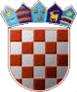 REPUBLIKA HRVATSKAKARLOVAČKA ŽUPANIJAGRAD DUGA RESAUPRAVNI ODJEL ZA PRORAČUN, FINANCIJE JAVNE PRIHODE I GRADSKU RIZNICUKLASA: 400-08/20-01/24URBROJ: 2133/03-05/03-20-Duga Resa, 25. rujna 2020. godinePOZIV NA DOSTAVU PONUDADodatni radovi na sanaciji krova zgrade Grada Duge Rese i Pučkog otvorenog učilišta Duga ResaEvidencijski broj nabave: JN-87/2020                                  CPV oznaka: 45453100-8Duga Resa, rujan 2020. godinaTemeljem članka 186. i 187. ZJN 2016 (Narodne novine broj 120/16) Naručitelj Grad Duga Resa u svojstvu središnjeg tijela za nabavu provodi postupak jednostavne nabave - Dodatni radovi na sanaciji krova zgrade Grada Duge Rese i Pučkog otvorenog učilišta Duga Resa, JN-87/2020 te Vam ovim putem upućujemo Poziv na dostavu ponuda.U dokumentaciji o nabavi koristi se pojam naručitelj, koji se u konkretnom postupku odnosi na Grad Duga Resu te pojedinačni naručitelj koji se odnosi na Pučko otvoreno učilište Duga Resa za čije se potrebe postupak također provodi.Pojedinačni naručitelj:1) Pučko otvoreno učilište Duga Resa, Trg Sv. Jurja 3, 47250 Duga ResaSukladno članku 12. stavku 1. Zakona o javnoj nabavi (NN broj 120/16) Naručitelj nije obvezan provesti jedan od postupaka propisan Zakonom o javnoj nabavi, s obzirom na to da je procijenjena vrijednost predmeta nabave - radova manja od 500.000,00 kn bez PDV-a te provodi postupak jednostavne nabave sukladno Pravilniku o provedbi postupaka jednostavne nabave (Službeni glasnik Grada Duge Rese 06/17).I. OPĆI PODACI1. PODACI O NARUČITELJUNaziv: Grad Duga Resa (dalje u tekstu: Naručitelj)Adresa: Trg Svetog Jurja 1, 47250 Duga ResaOIB: 15857239976Telefon: 047/ 819-000Telefax: 047/ 841-465Internet adresa: www.dugaresa.hrAdresa elektroničke pošte: grad-dugaresa@dugaresa.hr2. OSOBA ZADUŽENA ZA KONTAKT S  PONUDITELJIMAZa komunikaciju s Ponuditeljima po objavljenom postupku jednostavne nabave zaduženi su ovlašteni predstavnici Naručitelja:Monika Mandek, mag. oec., viši stručni suradnik za javnu nabavu, Grad Duga Resa, tel: 047/819 017, mob: 095 308 7815, e-mail: monika@dugaresa.hr 3. EVIDENCIJSKI BROJ JEDNOSTAVNE NABAVE I DATUM OBJAVEEvidencijski broj nabave: JN-87/2020.Datum objave na web stranici naručitelja: 25.09.2020. godine.4. SPRJEČAVANJE SUKOBA INTERESASukladno članku 80. stavak 2. točka 2. ZJN 2016 izjavljujemo da sa sljedećim gospodarskim subjektima, Naručitelj kao obveznik primjene Zakona o javnoj nabavi, ne smije sklapati okvirne sporazume odnosno ugovore o javnoj nabavi:OPG Boljar Tomislav, nositelj Tomislav Boljar MIBPG 222350, OIB 598862487825. VRSTA POSTUPKA NABAVEPostupak jednostavne nabave s ciljem sklapanja ugovora o nabavi radova.6. PROCIJENJENA VRIJEDNOST NABAVEProcijenjena vrijednost nabave radova iznosi 99.020,00 kn bez PDV-a.7. VRSTA UGOVORA O NABAVIPo provedenom postupku jednostavne nabave s odabranim ponuditeljem sklopit će se ugovor o izvođenju radova.II. PODACI O PREDMETU NABAVE8. OPIS PREDMETA NABAVEPredmet nabave su dodatni radovi u sklopu radova koji su u tijeku na sanaciji krova zgrade Grada Duge Rese i Pučkog otvorenog učilišta Duga Resa  na adresi Trg Sv. Jurja 1 i 3, 47250 Duga Resa.Predmet nabave nije podijeljen na grupe te Ponuditelj mora dostaviti ponudu za cjelokupni predmet nabave.10. KOLIČINA PREDMETA NABAVEU troškovniku koji je sastavni dio ovog Poziva za dostavu ponuda, navedena je okvirna količina predmeta nabave. Obračun će se vršiti prema građevinskoj knjizi ovjerenoj od strane Nadzornog inženjera imenovanog od strane Naručitelja.11.TEHNIČKE SPECIFIKACIJE PREDMETA NABAVETehničke specifikacije predmeta nabave navedene su u Troškovniku u prilogu ovog Poziva na dostavu ponuda. Sve radove potrebno je izvesti prema opisu u Troškovniku radova (Prilog 7.).Kod svih radova izvođaču se uvjetuje upotreba kvalitetnog materijala predviđenog standardnim materijalima kao i upotreba stručne radne snage.U jedinične cijene svih stavki iz troškovnika potrebno je uključiti sve troškove nabave, transporta, ugradnje materijala, kao i sav potreban rad i pomoćne radnje, te osnovni i pomoćni materijal što je potrebno za postizanje potpune gotovosti.Radove treba izvesti bez nanošenja štete na ostalim objektima i posjedima.TROŠKOVNIKTroškovnik se nalazi u Prilogu ovog Poziva za dostavu ponuda.Prilikom ispunjavanja troškovnika ponuditelj ukupnu cijenu stavke izračunava kao umnožak količine stavke i cijene stavke.U cijenu ponude bez poreza na dodanu vrijednost moraju biti uračunati svi troškovi i popusti.Ponuditelji su dužni u cijelosti popuniti troškovnik na izvornom predlošku, bez mijenjanja i nadopunjavanja izvornog teksta te ga potpisati i ovjeriti.11. MJESTO IZVRŠENJA UGOVORAMjesto izvođenja radova: Trg Sv. Jurja 1 i 3, 47250 Duga Resa.12. ROK IZVRŠENJA PREDMETA NABAVEPočetak: Danom uvođenja u posao, odnosno max. 5 dana nakon potpisa ugovora.Završetak: 15 radnih dana od dana potpisa ugovora.III. KRITERIJI ZA KVALITATIVNI ODABIR GOSPODARSKOG SUBJEKTA13. OSNOVE ZA ISKLJUČENJE GOSPODARSKOG SUBJEKTA ( članak 251. i 252. ZJN 2016 )Naručitelj će obavezno isključiti gospodarskog subjekta iz postupka nabave ako utvrdi postojanje jedne ili više okolnosti iz članka 251. i 252. ZJN 2016.13.1.	Dokazi za nepostojanja razloga isključenja iz čl. 251. st. 1. t. a) do f) ZJN 2016.Izjava o nekažnjavanju koju daje osoba koja je po zakonu ovlaštena za zastupanje, za sebe i za gospodarski subjekt, da nije pravomoćnom presudom osuđena za kaznena djela iz čl. 251. st. 1. t. a) do f) ZJN 2016. (Prilog 2.)Ako gospodarski subjekt zastupa zakonski zastupnik s najmanje još jednom osobom (drugim zakonskim zastupnikom i sl. izjavu daju sve ovlaštene osobe. 13.2.	Dokazi za nepostojanje razloga isključenja iz čl. 252. ZJN 2016 (NN 120/2016)Preslika potvrde nadležne Porezne uprave kojom se dokazuje da je ispunio obvezu plaćanja dospjelih poreznih obveza i obveza za mirovinsko i zdravstveno osiguranje, osim ako mu je sukladno s posebnom zakonu plaćanje tih obveza nije dopušteno ili je odobrena odgoda plaćanja (primjerice, u postupku predstečajne nagodbe), ako se ne izdaje potvrda Porezne uprave, važeći jednakovrijedni dokument nadležnog tijela države sjedišta gospodarskog subjekta, ako se ne izdaje potvrda Porezne uprave, ili izjavu pod prisegom ili odgovarajuću izjavu osobe koja je po zakonu ovlaštena za zastupanje gospodarskog subjekta ispred nadležne sudske ili upravne vlasti ili bilježnika ili nadležnog strukovnog ili trgovinskog tijela u državi sjedišta gospodarskog subjekta ili izjavu s ovjerenim potpisom kod bilježnika, ako se u državi sjedišta gospodarskog subjekta ne izdaje potvrda Porezne uprave ili jednakovrijedni dokument nadležnog tijela države sjedišta gospodarskog subjekta, koje ne smiju biti starije od 30 dana od dana slanja poziva za dostavu ponude.Naručitelj će obvezno isključiti gospodarskog subjekta iz postupka nabave ako utvrdi da gospodarski subjekt nije ispunio obveze plaćanja dospjelih poreznih obveza i obveza za mirovinsko i zdravstveno osiguranje u Republici Hrvatskoj ili u državi poslovnog nastana gospodarskog subjekta, ako gospodarski subjekt nema poslovni nastan u Republici Hrvatskoj. Ukoliko gospodarskom subjektu, sukladno posebnom propisu, plaćanje obveza nije dopušteno ili ako mu je odobrena odgoda plaćanja, naručitelj neće isključiti tog gospodarskog subjekta.IV. KRITERIJI ZA ODABIR GOSPODARSKOG SUBJEKTA (UVJETI SPOSOBNOSTI)U svrhu utvrđivanja uvjeta i zahtjeva za izvršenje ugovora potencijalni Ponuditelji su dužni u svojoj ponudi priložiti dokaze kojima se dokazuju: - pravni i poslovni uvjeti - ekonomski i financijski uvjeti - tehnički i stručni uvjeti.14. SPOSOBNOST ZA OBAVLJANJE PROFESIONALNE SPOSOBNOSTI ( članak 257. ZJN 2016 )14.1.Sposobnost za obavljanje profesionalne djelatnosti:Ponuditelj mora dokazati svoj upis u sudski, obrtni, strukovni ili drugi odgovarajući registar države sjedišta gospodarskog subjekta. Upis u registar dokazuje se odgovarajućim izvodom, a ako se oni ne izdaju u državi sjedišta gospodarskog subjekta, gospodarski subjekt može dostaviti izjavu s ovjerom potpisa kod nadležnog tijela. Izvodom odnosno izjavom s ovjerom potpisa kod nadležnog tijela gospodarski subjekt dokazuje: da ima registriranu djelatnost u svezi s predmetom nabave, da protiv njega nije pokrenut stečajni postupak, da se ne nalazi u postupku likvidacije odnosno da nije u postupku obustavljanja poslovne djelatnosti ili je nije već obustavio.Izvod ne stariji od tri (3) mjeseca računajući od dana objave javnog poziva na dostavu ponuda na internetskim stranicama naručitelja.14.2. Ekonomska i financijska sposobnostPonuditelj mora dokazati da ima ekonomsku i financijsku sposobnost potrebnu za izvršenjeUgovora, odnosno da će imati na raspolaganju dovoljno sredstava za kvalitetno i pravodobnoizvršenje predmeta nabave.Ponuditelj je radi dokazivanja financijske sposobnosti dužan dostaviti dokument izdan od bankarskih ili drugih financijskih institucija (BON-2, SOL-2 ili drugi odgovarajući dokument)  kojima se dokazuje solventnost gospodarskog subjekta.BON-2 ili SOL-2 ili druga odgovarajuća isprava od banke ili druge financijske institucije kod koje se vodi glavni račun iz koje je vidljivo da ponuditelj nije bio u blokadi posljednjih 6 (šest) mjeseci od početka postupka jednostavne nabave (dan slanja poziva na dostavu ponuda) više od petnaest dana neprekidno i ne više od dvadeset dana ukupno.  Procjena je Naručitelja da neprekidna blokada računa u trajanju dužem od petnaest dana, odnosno ukupno trajanje blokade računa duže od dvadeset dana u razdoblju od šest mjeseci dokazuje nesolventnost ponuditelja koja ugrožava njegovu sposobnost pravovremenog pružanja usluge.14.3. Tehnička i stručna sposobnost14.3.1. Popis radova istovrsnih ili sličnih predmetu postupkaPonuditelj da bi dokazao da je tehnički i stručno sposoban izvršiti predmet nabave, mora dostaviti Popis ugovora o istovrsnim ili sličnim izvedenim radovima izvršenih u godini u kojoj je započeo postupak jednostavne nabave (2020.) i tijekom pet godine koje prethode toj godini.Popis ugovora treba sadržavati vrijednost radova, datum, mjesto izvršenih radova  i naziv druge ugovorne strane. Popisu se  kao dokaz o zadovoljavajućoj isporuci radova prilaže potvrda druge ugovorne strane da su radovi izvršeni u skladu s pravilima struke. Ako je potrebno, javni naručitelj može izravno od druge ugovorne strane zatražiti provjeru istinitosti potvrde. Ogledni primjerak Popisa ugovora nalazi se u Prilogu 4. ovog Poziva na dostavu, a ogledni primjerak potvrde druge ugovorne strane nalazi se u Prilogu 5. ovog Poziva na dostavu ponuda.Dokaz iz ove točke mora biti razmjeran predmetu nabave, odnosno ukoliko ponuditelj dostavlja dokaz o izvršenju jednog ugovora dovoljno je da je njegova vrijednost do procijenjene vrijednosti nabave ili ukoliko ponuditelj dostavlja dokaz o izvršenju više ugovora zbroj vrijednosti svih ugovora može biti isti ili viši od procijenjene vrijednosti nabave.Ponuditelj izrađuje, potpisuje od strane ovlaštene osobe za zastupanje i žigom ovjerava popis značajnijih ugovora. IV.	PODACI O PONUDI15. OBLIK, NAČIN IZRADE, SADRŽAJ I NAČIN DOSTAVE15.1.	Oblik i način izrade ponudaPonuda mora biti izrađena u obliku naznačenom u Pozivu na dostavu ponuda.Ponuditelj predaje ponudu u izvorniku koja sadrži dokumentaciju složenu, uvezanu, te potpisanu na za to predviđenim mjestima od strane ovlaštene osobe po zakonu za zastupanje ponuditelja ili osobe koju on opunomoći uz obavezno dostavljanje dokumenta kojim se dokazuje punomoć.Propisani tekst Poziva na dostavu ponuda ne smije se mijenjati i nadopunjavati.Ponuda u papirnatom obliku mora biti uvezena u cjelinu na način da se onemogući naknadno vađenje ili umetanje listova ili dijelova ponude npr.  jamstvenikom - vrpcom čija su oba kraja na posljednjoj strani pričvršćena naljepnicom i otisnuta žigom.Svaki list troškovnika ponuditelj mora ovjeriti službenim pečatom i mora biti potpisan od strane ovlaštene osobe. Stranice ponude se označavaju brojem na način da je vidljiv redni broj stranice i ukupan broj stranica (redni broj stranice/ukupan broj stranica).Ponuda mora biti izrađena u papirnatom obliku, otisnuta ili pisana neizbrisivom tintom. Ponuda se zajedno s pripadajućom dokumentacijom izrađuje na hrvatskom jeziku. Ponuda se uvezuje na način da se onemogući naknadno vađenje ili umetanje listova ili dijelova ponude. Ponuda se izrađuje na način da čini cjelinu.Ako je ponuda izrađena u dva ili više dijelova, svaki dio se uvezuje na način da se onemogući naknadno vađenje ili umetanje listova, a ponuditelj mora u sadržaju ponude navesti od koliko se dijelova ponuda sastoji.15.2. Sadržaj ponudePonuda mora biti izrađena sukladno Pozivu na dostavu ponuda te propisano sadržavati sljedeće:dokaze iz članka 13.1. (Izjavu o nekažnjavanju - Prilog 2. – potpisanu od strane osobe ovlaštene za zastupanje ponuditelja; ponuditelj može priložiti i svoj potpisani  obrazac, a koji sadrži sve bitne elemente iz čl. 13.1. Poziva na dostavu ) i 13.2. Poziva na dostavu (potvrdu nadležne Porezne uprave),dokaze iz članka 14.1. Poziva na dostavu (sposobnost za obavljanje profesionalne djelatnosti),dokaze iz članka 14.2. Poziva na dostavu (BON-2 ili SOL-2 ili druga odgovarajuća isprava od banke ili druge financijske institucije)popis ugovora iz članka 14.3. Poziva na dostavu (Prilog 4.)potvrde druge ugovorne strane za uredno ispunjenje ugovora (Prilog 5.)u cijelosti popunjen Ponudbeni list (Prilog 1.) potpisan od ponuditelja i ovjeren pečatomu cijelosti popunjen Troškovnik (Prilog 7.) potpisan od ponuditelja i ovjeren pečatom.Izjavu o dostavi jamstva za uredno ispunjenje ugovora (Prilog 3.) na temelju članka 21.Izjavu o dostavi jamstva za otklanjanje nedostataka u jamstvenom roku (Prilog 6.) na temelju članka 21.dokaz o uplati novčanog pologa temeljem članka 21. Poziva na dostavu ponuda, ako je primjenjivo15.3. Način dostave ponudePonuda se dostavlja na Ponudbenom listu i Troškovniku Poziva na dostavu ponude, a koje je potrebno ispuniti i potpisati od strane ovlaštene osobe ponuditelja. Naručitelj neće prihvatiti ponudu koja ne ispunjava uvjete i zahtjeve vezane uz predmet nabave iz ovog Poziva na dostavu ponude.Ponuda se dostavlja u zatvorenoj omotnici označenoj na sljedeći način:adresirana na :na poleđini:Ponuditelj samostalno određuje način dostave ponude i sam snosi rizik eventualnog gubitka odnosno nepravovremene dostave ponude. Ako omotnica nije označena u skladu sa zahtjevima iz ovog Poziva na dostavu ponuda, Naručitelj ne preuzima nikakvu odgovornost u slučaju gubitka ili preranog otvaranja ponude. Ponude i dokumentacija priložena uz ponude ne vraćaju se ponuditeljima. Alternativne ponude nisu dopuštene.Ponuditelj može do isteka roka za dostavu ponuda dostaviti izmjenu i/ili dopunu ponude. Izmjena i/ili dopuna ponude dostavlja se na isti način kao i osnovna ponuda s obveznom naznakom da se radi o izmjeni i/ili dopuni ponude. U tom se slučaju ponude otvaraju obrnutim redoslijedom zaprimanja, a vremenom zaprimanja smatra se dostava posljednje verzije izmjene ponude. Ukoliko izmjenom ili dopunom ponude ponuditelj iskaže popust, uz dostavu izmjene ili dopune ponude je potrebno dostaviti i novi troškovnik u kojem su iskazani popusti. Ponuditelj može do isteka roka za dostavu ponude pisanom izjavom odustati od svoje dostavljene ponude. Pisana izjava se dostavlja na isti način kao i ponuda s obveznom naznakom da se radi o odustajanju od ponude. U tom slučaju neotvorena ponuda se vraća ponuditelju.16. NAČIN IZRAČUNA CIJENE ZA PREDMET NABAVE, SADRŽAJ CIJENE I PROMJENJIVOST CIJENECijena ponude iskazuje se na ponudbenom listu (i to bez PDV-a, iznos PDV-a i cijena s PDV-om - Prilog 1.) te u Troškovniku (Prilog 7.) i piše se brojkama. Cijena ponude izražava se za cjelokupan predmet nabave. U cijenu ponude bez PDV-a moraju biti uračunati svi troškovi i popusti bez PDV-a koji se iskazuje zasebno iza cijene ponude. Ukoliko ponuditelj nije u sustavu PDV-a, tada se na ponudbenom listu na mjestu predviđenom za upis cijene ponude s PDV-om upisuje isti iznos koji je upisan na mjestu predviđenom za upis cijene bez PDV-a, a mjesto za upis iznosa PDV-a ostavlja se prazno. Cijena izvršenih radova je nepromjenjiva za cijelo vrijeme trajanja ugovora. 17. ROK VALJANOSTI PONUDERok valjanosti ponude je 90 (devedeset) dana od dana otvaranja ponuda.18. KRITERIJ ZA ODABIR PONUDE Kriterij za odabir je najniža cijena valjane ponude.19. JEZIK PONUDEPonuda se izrađuje na hrvatskom jeziku na latiničnom pismu. Svi dokazi priloženi ponudi moraju biti na hrvatskom jeziku na latiničnom pismu. Ukoliko su neki od dokumenata i dokaza traženih dokumentacijom uz poziv na nekom od stranih jezika ponuditelj je dužan dostaviti i prijevod dokumenta/dokaza na hrvatski jezik izvršenog po ovlaštenom prevoditelju.V.	OSTALE ODREDBE20. ROK, NAČIN I UVJETI PLAĆANJA Plaćanje izvedenih radova izvršiti će se odmah po obeštećenju po policama osiguranja Grada Duge Rese i Pučkog otvorenog učilišta Duga Resa, a najkasnije u roku od 60 dana do dovršetka radova.Račune za izvedene radove Izvoditelj će ispostaviti Gradu Dugoj Resi u visini od 70% vrijednosti radova i Pučkom otvorenom učilištu Duga Resa u visini od 30% vrijednosti radova i to po okončanoj situaciji.Plaćanje se obavlja na žiro račun Izvođača radova, na temelju računa izvođača uz koje se prilaže specifikacija radova.	21. VRSTA, SREDSTVO I UVJETI JAMSTVA1) Jamstvo za ozbiljnost ponudePonuditelj je u sklopu svoje ponude dužan dostaviti jamstvo za ozbiljnost ponude u obliku mjenice bez protesta uloženu u plastičnu foliju i uvezenu u ponudbenu dokumentaciju. Jamstvo za ozbiljnost ponude iznosi 2.970,60 kn.Bez obzira na određeno sredstvo jamstva za ozbiljnost ponude, ponuditelj može dati novčani polog u traženom iznosu. Ukoliko se ponuditelj odluči na uplatu novčanog pologa, uplatu je potrebno izvršiti na:IBAN Naručitelja: HR9024000081809900000Model: HR68Poziv na broj primatelja:7242-OIB ponuditeljaOpis plaćanja: Jamstvo za ozbiljnost ponude u postupku jednostavne nabave JN-87/2020. Ponuditelj mora dostaviti dokaz o uplaćenom novčanom pologu na temelju kojeg se može utvrditi da je transakcija izvršena pri čemu se dokazom smatraju i neovjerene preslike ili ispisi provedenih naloga za plaćanje, uključujući i onih izdanih u elektroničkom obliku. Ponuditelj koji kao jamstvo za ozbiljnost ponude uplaćuje novčani polog, u ponudi treba navesti IBAN, model i poziv na broj s kojim će naručitelj izvršiti povrat novčanog pologa.Jamstvo za ozbiljnost ponude Naručitelj će zadržati u slučaju da ponuditelj odustane od svoje ponude u roku njezine valjanosti, dostavi neistinite dokaze sposobnosti ili ne dostavi valjano jamstvo za uredno ispunjenje ugovora neposredno po sklapanju ugovora. Naručitelj će odbiti ponudu ponuditelja koji nije dostavio jamstvo za ozbiljnost ponude, odnosno ako dostavljeno jamstvo nije valjano, sukladno članku 295. stavak 1. ZJN 2016.Jamstvo za ozbiljnost ponude vraća se ponuditelju sukladno članku 217. ZJN 2016.2) Jamstvo za uredno ispunjenje ugovora Ponuditelj odabrane ponude će kao izvršitelj morati prilikom sklapanja ugovora dostaviti jamstvo za uredno ispunjenje ugovora - bjanko zadužnicu solemniziranu od strane javnog bilježnika  za slučaj povrede ugovornih obveza u iznosu od 10% od ukupne vrijednosti ugovora bez PDV-a.Odabrani ponuditelj obvezan je u roku od 3 dana od potpisivanja ugovora dostaviti naručitelju jamstvo za uredno ispunjenje ugovora.Jamstvo za uredno ispunjenje ugovora vraća se ponuditelju najkasnije u roku od 30 dana od uspješno izvršene usluge.Bez obzira na određeno sredstvo jamstva za uredno ispunjenje ugovora, ponuditelj može dati novčani polog u traženom iznosu. Ukoliko se ponuditelj odluči na uplatu novčanog pologa, uplatu je potrebno izvršiti na:IBAN Naručitelja: HR9024000081809900000Model: HR68Poziv na broj primatelja:7242-OIB ponuditeljaOpis plaćanja: Jamstvo za uredno ispunjenje ugovora u postupku jednostavne nabave JN-87/2020. Ponuditelj je obvezan ispuniti Prilog 3. Poziva na dostavu ponuda - Izjava o dostavi jamstva za uredno ispunjenje ugovora.3) Jamstvo za otklanjanje nedostataka u jamstvenom rokuPonuditelj odabrane ponude s kojim će Naručitelj sklopiti ugovor o jednostavnoj nabavi obvezan je predati jamstvo za otklanjanje nedostataka u jamstvenom roku u obliku bjanko zadužnice solemnizirane od strane javnog bilježnika.Jamstvo za otklanjanje nedostataka u jamstvenom roku u obliku bjanko zadužnice ponuditelj će morati dostaviti u iznosu od 10% vrijednosti računa izvedenih radova s PDV-om s rokom valjanosti od 2 (dvije) godine.Jamstvo za otklanjanje nedostataka u jamstvenom roku vraća se ponuditelju najkasnije u roku od 10 dana od isteka jamstvenog roka.Ponuditelj je obvezan ispuniti Prilog 6. Poziva na dostavu ponuda - Izjava o dostavi jamstva za otklanjanje nedostataka u jamstvenom roku.22. ROK ZA DOSTAVU PONUDARok za dostavu ponuda je 02. listopada 2020. godine do 09:00 sati, odnosno to toga roka ponude moraju biti zaprimljene u prijemnu službu Grada Duga Resa.23. OTVARANJE PONUDAOtvaranje ponuda obavit će se u prostorima Naručitelja na adresi Trg Svetog Jurja 1, 47250 Duga Resa.Otvaranje ponuda nije javno.Ponuda pristigla nakon isteka roka za dostavu ponuda ne otvara se i obilježava kao zakašnjelo pristigla ponuda. Zakašnjela ponuda se odmah vraća ponuditelju koji ju je dostavio.23. PRAVO PONIŠTENJA NADMETANJANaručitelj zadržava pravo poništenja nadmetanja u bilo kojem trenutku prije isteka roka za dostavu ponude bez preuzimanja odgovornosti naknade eventualne štete bilo kojem ponuditelju. Obavijest o poništenju odmah će biti upućena svim ponuditeljima.24. ROK DONOŠENJA ODLUKE O ODABIRU ILI PONIŠTENJUNaručitelj se obvezuje odabrati najpovoljnijeg ponuditelja u roku od 30 (trideset) dana računajući od dana isteka roka za dostavu ponuda i dostaviti Odluku o odabiru ponude sa Zapisnikom o otvaranju, pregledu i ocjeni ponuda Ponuditeljima koji su dostavili ponude sukladno člancima 18. i 19. Pravilnika o provedbi postupaka jednostavne nabave (Službeni glasnik Grada Duge Rese 06/17).25. OSTALONa sva pitanja koja se tiču ponuda, uvjeta, načina i postupka nabave, a nisu regulirana ovom Dokumentacijom primjenjivati će se odredbe Pravilnika o provedbi postupaka jednostavne nabave (Službeni glasnik Grada Duge Rese 06/17).Budući da se ne provodi postupak javne nabave, već se provodi jednostavna nabava, ponuditelji nemaju pravo na žalbu.                                                                                  PROČELNICA:Mira Fudurić - Kurelić, univ. spec. oec.Prilog 1.  PONUDBENI LISTPodaci o naručitelju:Naručitelj: GRAD DUGA RESASjedište:Trg Svetog Jurja 1, 47250 DUGA RESABroj telefona: 047/ 819-017,Broj faksa: 047/ 841-465IBAN: HR9024000081809900000		OIB: 15857239976Internet adresa: www.dugaresa.hrPodaci o ponuditeljuNaziv i sjedište ________________________________________________________Adresa ______________________________________________________________OIB ________________________________________________________________Broj računa__________________________________________________________Navod da li je ponuditelj u sustavu PDV-a __________________________________Adresa za dostavu pošte ________________________________________________Adresa e-pošte _______________________________________________________Kontakt osoba ponuditelja _______________________________________________Broj telefona i telefaksa __________________________________________________Predmet nabave: Dodatni radovi na sanaciji krova zgrade Grada Duge Rese i Pučkog otvorenog učilišta Duga Resa, JN-87/2020Nakon što smo proučili dokumentaciju za nadmetanje te sve dokumente i podatke koje nam je Naručitelj stavio na raspolaganje, detaljno smo upoznati s predmetom natječaja i s uvjetima za njeno provođenje te nudimo izvršenje predmeta jednostavne nabave prema sljedećim uvjetima:1. Cijena ponude za predmet nabave (u kunama):________________________________________________________________________(cijena ponude bez PDV-a, brojkama)________________________________________________________________________(cijena ponude bez PDV-a, slovima)________________________________________________________________________(porez na dodanu vrijednost 25%, brojkama)________________________________________________________________________(porez na dodanu vrijednost 25%, slovima)______________________________________________________________________(ukupna cijena ponude s PDV-om, brojkama)______________________________________________________________________(ukupna cijena ponude s PDV-om, slovima)u skladu s Troškovnikom koji se nalazi u prilogu i čine sastavni dio ponude. 2. Suglasni smo da naša ponuda ostane pravovaljana ___________ (slovima: ____________________________) dana od dana otvaranja ponuda (ne kraćem od broja dana zahtijevanih Pozivom na dostavu). Prilog 2. Izjava o nekažnjavanju(Ponuditelj može priložiti i svoj potpisani  obrazac, a koji sadrži sve bitne elemente iz čl. 13.1. Poziva na dostavu )IZJAVA O NEKAŽNJAVANJUJa,_______________________ iz___________________, osobna iskaznica br:            _______________________________________              (ime i prezime)                      (mjesto)kao osoba ovlaštena po zakonu za zastupanje gospodarskog subjekta________________________________________________________________________________________________________(naziv gospodarskog subjekta)pod materijalnom i kaznenom odgovornošću izjavljujem da ja osobno niti gore navedena organizacija niti sve druge osobe koje su članovi upravnog, upravljačkog ili nadzornog tijela ili imaju ovlasti zastupanja, donošenja odluka ili nadzora navedene organizacije nismo pravomoćno osuđeni za bilo koje od sljedećih kaznenih djela, odnosno za odgovarajuća kaznena djela prema propisima države sjedišta organizacije:sudjelovanje u zločinačkoj organizaciji, na temeljučlanka 328. (zločinačko udruženje) i članka 329. (počinjenje kaznenog djela u sastavu zločinačkog udruženja) Kaznenog zakonačlanka 333. (udruživanje za počinjenje kaznenih djela), iz Kaznenog zakona (»Narodne novine«, br. 110/97., 27/98., 50/00., 129/00., 51/01., 111/03., 190/03., 105/04., 84/05., 71/06., 110/07., 152/08., 57/11., 77/11. i 143/12.)korupciju, na temeljučlanka 252. (primanje mita u gospodarskom poslovanju), članka 253. (davanje mita u gospodarskom poslovanju), članka 254. (zlouporaba u postupku javne nabave), članka 291. (zlouporaba položaja i ovlasti), članka 292. (nezakonito pogodovanje), članka 293. (primanje mita), članka 294. (davanje mita), članka 295. (trgovanje utjecajem) i članka 296. (davanje mita za trgovanje utjecajem) Kaznenog zakonačlanka 294.a (primanje mita u gospodarskom poslovanju), članka 294.b (davanje mita u gospodarskom poslovanju), članka 337. (zlouporaba položaja i ovlasti), članka 338. (zlouporaba obavljanja dužnosti državne vlasti), članka 343. (protuzakonito posredovanje), članka 347. (primanje mita) i članka 348. (davanje mita) iz Kaznenog zakona (»Narodne novine«, br. 110/97., 27/98., 50/00., 129/00., 51/01., 111/03., 190/03., 105/04., 84/05., 71/06., 110/07., 152/08., 57/11., 77/11. i 143/12.)prijevaru, na temeljučlanka 236. (prijevara), članka 247. (prijevara u gospodarskom poslovanju), članka 256. (utaja poreza ili carine) i članka 258. (subvencijska prijevara) Kaznenog zakonačlanka 224. (prijevara), članka 293. (prijevara u gospodarskom poslovanju) i članka 286. (utaja poreza i drugih davanja) iz Kaznenog zakona (»Narodne novine«, br. 110/97., 27/98., 50/00., 129/00., 51/01., 111/03., 190/03., 105/04., 84/05., 71/06., 110/07., 152/08., 57/11., 77/11. i 143/12.)terorizam ili kaznena djela povezana s terorističkim aktivnostima, na temeljučlanka 97. (terorizam), članka 99. (javno poticanje na terorizam), članka 100. (novačenje za terorizam), članka 101. (obuka za terorizam) i članka 102. (terorističko udruženje) Kaznenog zakonačlanka 169. (terorizam), članka 169.a (javno poticanje na terorizam) i članka 169.b (novačenje i obuka za terorizam) iz Kaznenog zakona (»Narodne novine«, br. 110/97., 27/98., 50/00., 129/00., 51/01., 111/03., 190/03., 105/04., 84/05., 71/06., 110/07., 152/08., 57/11., 77/11. i 143/12.)pranje novca ili financiranje terorizma, na temeljučlanka 98. (financiranje terorizma) i članka 265. (pranje novca) Kaznenog zakonačlanka 279. (pranje novca) iz Kaznenog zakona (»Narodne novine«, br. 110/97., 27/98., 50/00., 129/00., 51/01., 111/03., 190/03., 105/04., 84/05., 71/06., 110/07., 152/08., 57/11., 77/11. i 143/12.)dječji rad ili druge oblike trgovanja ljudima, na temeljučlanka 106. (trgovanje ljudima) Kaznenog zakonačlanka 175. (trgovanje ljudima i ropstvo) iz Kaznenog zakona (»Narodne novine«, br. 110/97., 27/98., 50/00., 129/00., 51/01., 111/03., 190/03., 105/04., 84/05., 71/06., 110/07., 152/08., 57/11., 77/11. i 143/12.)U____________, __________ 2020.godine.     _____________________________                                          ______________________________                                          (ime i prezime ovlaštene osobe Ponuditelja) 	  M.P.       (potpis ovlaštene osobe Ponuditelja)Prilog 3.    Izjava o dostavi jamstva za uredno ispunjenje ugovoraOsoba ovlaštena za zastupanje gospodarskog subjekta daje sljedeću I Z J A V UJa,______________________________________________________________________          (Ime i prezime, dan, mjesec, godina i mjesto rođenja, mjesto i adresa stanovanja) ___________________________________________________________________________________________________________________________________________________odgovorno izjavljujem da će Ponuditelj __________________________________________________________________________(Naziv i sjedište gospodarskog subjekta)ukoliko naša ponuda bude prihvaćena kao najpovoljnija i odabrana za sklapanje ugovora:dostaviti jamstvo za uredno ispunjenje ugovora u obliku bjanko zadužnice solemnizirane od strane javnog bilježnika za slučaj povrede ugovornih obveza u iznosu od 10% od ukupne vrijednosti ugovora bez PDV-a; da će bjanko zadužnicu kao jamstvo za uredno ispunjenje ugovora predati u roku od tri dana od dana potpisa ugovora s rokom valjanosti 30 dana od isteka ugovora; da je suglasan da će se bjanko zadužnica  za izvršavanje ugovora protestirati (naplatiti) u slučaju povrede ugovornih obveza. 	Obrazac 3.
POPIS UGOVORAPrilog 5.POTVRDA O UREDNO ISPUNJENOM UGOVORUOvom potvrdom gore navedeni  Naručitelj__________________________________________________________________________                                                  (Naziv i sjedište gospodarskog subjekta)potvrđuje da je gospodarski subjekt__________________________________________________________________________(Naziv i sjedište gospodarskog subjekta - ponuditelja)uspješno realizirao gore navedeni ugovor te da Naručitelj stoji na raspolaganju za provjeru navedenih podataka._________________________________       M.P.     _______________________________(Mjesto i datum)                                                        (Čitko ime i prezime ovlaštene osobe    gospodarskog subjekta koji izdaje potvrdu)__________________________________	 (Vlastoručni potpis ovlaštene osobe   gospodarskog subjekta koji izdaje potvrdu)NAPOMENA: Potvrdu o uredno ispunjenom ugovoru izdaje, potpisuje i žigom ovjerava druga ugovorna strana (naručitelj). Za svaki pojedinačni realizirani ugovor prilaže se jedna potvrda.Prilog 6.Izjava o dostavi jamstva za otklanjanje nedostataka u jamstvenom rokuOsoba ovlaštena za zastupanje gospodarskog subjekta daje slijedeću I Z J A V UJa,___________________________________________________________________          (Ime i prezime, dan, mjesec, godina i mjesto rođenja, mjesto i adresa stanovanja) __________________________________________________________________________________________________________________________________________odgovorno izjavljujem da će Ponuditelj _____________________________________________________________________(Naziv i sjedište gospodarskog subjekta)ukoliko naša ponuda bude prihvaćena kao najpovoljnija i odabrana za sklapanje ugovora dostaviti jamstvo za otklanjanje nedostataka u jamstvenom roku  u obliku bjanko zadužnice solemnizirane od strane javnog bilježnikada će bjanko zadužnica biti u visini od 10% (deset posto) vrijednosti računa izvedenih radova s PDV-omda će se bjanko zadužnica za otklanjanje nedostataka u jamstvenom roku predati  najkasnije po potpisanom zapisniku o primopredaji izvršenih radova Grad Duga ResaTrg Svetog Jurja 1, 47250 Duga ResaEvidencijski broj nabave: JN-87/2020Predmet nabave: Dodatni radovi na sanaciji krova zgrade Grada Duge Rese i Pučkog otvorenog učilišta Duga Resa, JN-87/2020 - NE OTVARATI -<Naziv i adresa ponuditelja>                                                                                 PONUDITELJ:M. P.____________________________                              __________________________                                                                                 PONUDITELJ:M. P.____________________________                              __________________________(Mjesto i datum) (Čitko ime i prezime ovlaštene osobe    gospodarskog subjekta)                         ____________________________                                                                               (Vlastoručni potpis ovlaštene                                                                                  osobe gospodarskog subjekta)                                                                                (Vlastoručni potpis ovlaštene                                                                                  osobe gospodarskog subjekta) M. P.__________________________                             _____________________________M. P.__________________________                             _____________________________              (Mjesto i datum) (Čitko ime i prezime ovlaštene osobe gospodarskog subjekta)                                                                                   ____________________________(Vlastoručni potpis ovlaštene osobe gospodarskog subjekta)                                                                                   ____________________________(Vlastoručni potpis ovlaštene osobe gospodarskog subjekta)Prilog 4.Prilog 4.PONUDITELJ                     ADRESA SJEDIŠTATelefon/TelefaksE-mailOIBRed.br.Br.ugovoraNaziv naručiteljaTočan naziv predmeta ugovoraVrijednost (kn)Datum sklapanja ugovoraDatum izvršenja ugovoraMjesto izvršenja ugovora12345678Prilog: Popisu se kao dokaz prilažu Potvrde o ispunjenim ugovorima______________________________                            M. P.                  ________________________________Prilog: Popisu se kao dokaz prilažu Potvrde o ispunjenim ugovorima______________________________                            M. P.                  ________________________________                  (Mjesto i datum)                                                                     (Ĉitko ime i prezime ovlaštene                                                                   osobe gospodarskog subjekta)                                                                     (Ĉitko ime i prezime ovlaštene                                                                   osobe gospodarskog subjekta)                                                                                                               ________________________________                                                                             (Vlastoručni potpis ovlaštene osobe gospodarskog subjekta)                                                                                                               ________________________________                                                                             (Vlastoručni potpis ovlaštene osobe gospodarskog subjekta) PonuditeljAdresa sjedištaOIBOdgovorna osoba/eDruga ugovorna strana (naručitelj)Adresa sjedištaMatični brojOIBOdgovorna osoba/eKontakt osoba za provjeru podatakaPredmet ugovoraVrijednost ugovoraDatum sklapanja ugovoraDatum izvršenja ugovoraMjesto izvršenja ugovoraM. P.__________________________                             _____________________________M. P.__________________________                             _____________________________           (Mjesto i datum) (Ĉitko ime i prezime ovlaštene osobe gospodarskog subjekta)                     ____________________________                      (Vlastoručni potpis ovlaštene                 osobe gospodarskog subjekta)